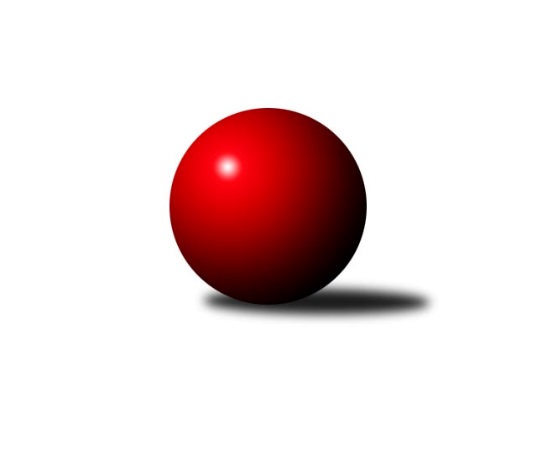 Č.10Ročník 2023/2024	19.5.2024 3. KLM D 2023/2024Statistika 10. kolaTabulka družstev:		družstvo	záp	výh	rem	proh	skore	sety	průměr	body	plné	dorážka	chyby	1.	KK Jihlava B	10	8	1	1	55.0 : 25.0 	(139.5 : 100.5)	3356	17	2243	1112	22.2	2.	TJ Centropen Dačice B	10	5	3	2	48.0 : 32.0 	(138.5 : 101.5)	3321	13	2212	1109	25.1	3.	TJ Sokol Slavonice	10	6	0	4	47.0 : 33.0 	(123.5 : 116.5)	3274	12	2196	1079	35.9	4.	TJ Start Jihlava	10	5	2	3	44.5 : 35.5 	(135.0 : 105.0)	3289	12	2201	1088	29.9	5.	SK Baník Ratíškovice A	10	5	1	4	42.0 : 38.0 	(124.5 : 115.5)	3288	11	2217	1071	34.6	6.	TJ Sokol Mistřín	10	4	2	4	42.5 : 37.5 	(117.5 : 122.5)	3304	10	2211	1092	27	7.	KK Orel Telnice	10	5	0	5	41.0 : 39.0 	(115.5 : 124.5)	3254	10	2192	1061	29.2	8.	TJ Loko České Budějovice	10	5	0	5	39.0 : 41.0 	(117.0 : 123.0)	3216	10	2192	1024	39	9.	TJ Sokol Vracov	10	3	2	5	38.0 : 42.0 	(120.5 : 119.5)	3315	8	2224	1092	29.7	10.	KK Slavoj Žirovnice	10	3	1	6	34.0 : 46.0 	(111.0 : 129.0)	3238	7	2203	1036	36.2	11.	TJ Sokol Husovice B	10	3	0	7	26.0 : 54.0 	(94.5 : 145.5)	3183	6	2184	999	38.3	12.	Vltavan Loučovice	10	2	0	8	23.0 : 57.0 	(103.0 : 137.0)	3202	4	2171	1031	41.7Tabulka doma:		družstvo	záp	výh	rem	proh	skore	sety	průměr	body	maximum	minimum	1.	TJ Centropen Dačice B	5	4	1	0	31.0 : 9.0 	(79.5 : 40.5)	3450	9	3575	3320	2.	KK Jihlava B	5	4	1	0	31.0 : 9.0 	(75.0 : 45.0)	3366	9	3503	3246	3.	TJ Start Jihlava	5	4	1	0	30.0 : 10.0 	(74.5 : 45.5)	3265	9	3330	3239	4.	TJ Loko České Budějovice	5	4	0	1	28.0 : 12.0 	(73.0 : 47.0)	3185	8	3272	3122	5.	KK Slavoj Žirovnice	6	3	1	2	24.0 : 24.0 	(70.5 : 73.5)	3318	7	3396	3230	6.	KK Orel Telnice	4	3	0	1	18.0 : 14.0 	(45.5 : 50.5)	3289	6	3371	3227	7.	SK Baník Ratíškovice A	5	3	0	2	21.0 : 19.0 	(66.0 : 54.0)	3282	6	3409	3200	8.	TJ Sokol Vracov	5	2	1	2	21.0 : 19.0 	(61.5 : 58.5)	3362	5	3429	3308	9.	TJ Sokol Mistřín	5	2	1	2	19.5 : 20.5 	(57.0 : 63.0)	3357	5	3428	3237	10.	TJ Sokol Slavonice	5	2	0	3	21.0 : 19.0 	(59.0 : 61.0)	3224	4	3266	3168	11.	TJ Sokol Husovice B	5	2	0	3	14.0 : 26.0 	(51.5 : 68.5)	3227	4	3263	3186	12.	Vltavan Loučovice	5	1	0	4	14.0 : 26.0 	(59.0 : 61.0)	3255	2	3362	3068Tabulka venku:		družstvo	záp	výh	rem	proh	skore	sety	průměr	body	maximum	minimum	1.	TJ Sokol Slavonice	5	4	0	1	26.0 : 14.0 	(64.5 : 55.5)	3284	8	3414	3214	2.	KK Jihlava B	5	4	0	1	24.0 : 16.0 	(64.5 : 55.5)	3321	8	3412	3158	3.	TJ Sokol Mistřín	5	2	1	2	23.0 : 17.0 	(60.5 : 59.5)	3293	5	3353	3175	4.	SK Baník Ratíškovice A	5	2	1	2	21.0 : 19.0 	(58.5 : 61.5)	3289	5	3413	3220	5.	TJ Centropen Dačice B	5	1	2	2	17.0 : 23.0 	(59.0 : 61.0)	3289	4	3359	3211	6.	KK Orel Telnice	6	2	0	4	23.0 : 25.0 	(70.0 : 74.0)	3248	4	3427	3025	7.	TJ Sokol Vracov	5	1	1	3	17.0 : 23.0 	(59.0 : 61.0)	3306	3	3424	3093	8.	TJ Start Jihlava	5	1	1	3	14.5 : 25.5 	(60.5 : 59.5)	3294	3	3381	3208	9.	TJ Sokol Husovice B	5	1	0	4	12.0 : 28.0 	(43.0 : 77.0)	3174	2	3341	2972	10.	TJ Loko České Budějovice	5	1	0	4	11.0 : 29.0 	(44.0 : 76.0)	3222	2	3333	3111	11.	Vltavan Loučovice	5	1	0	4	9.0 : 31.0 	(44.0 : 76.0)	3191	2	3436	3029	12.	KK Slavoj Žirovnice	4	0	0	4	10.0 : 22.0 	(40.5 : 55.5)	3219	0	3332	3089Tabulka podzimní části:		družstvo	záp	výh	rem	proh	skore	sety	průměr	body	doma	venku	1.	KK Jihlava B	10	8	1	1	55.0 : 25.0 	(139.5 : 100.5)	3356	17 	4 	1 	0 	4 	0 	1	2.	TJ Centropen Dačice B	10	5	3	2	48.0 : 32.0 	(138.5 : 101.5)	3321	13 	4 	1 	0 	1 	2 	2	3.	TJ Sokol Slavonice	10	6	0	4	47.0 : 33.0 	(123.5 : 116.5)	3274	12 	2 	0 	3 	4 	0 	1	4.	TJ Start Jihlava	10	5	2	3	44.5 : 35.5 	(135.0 : 105.0)	3289	12 	4 	1 	0 	1 	1 	3	5.	SK Baník Ratíškovice A	10	5	1	4	42.0 : 38.0 	(124.5 : 115.5)	3288	11 	3 	0 	2 	2 	1 	2	6.	TJ Sokol Mistřín	10	4	2	4	42.5 : 37.5 	(117.5 : 122.5)	3304	10 	2 	1 	2 	2 	1 	2	7.	KK Orel Telnice	10	5	0	5	41.0 : 39.0 	(115.5 : 124.5)	3254	10 	3 	0 	1 	2 	0 	4	8.	TJ Loko České Budějovice	10	5	0	5	39.0 : 41.0 	(117.0 : 123.0)	3216	10 	4 	0 	1 	1 	0 	4	9.	TJ Sokol Vracov	10	3	2	5	38.0 : 42.0 	(120.5 : 119.5)	3315	8 	2 	1 	2 	1 	1 	3	10.	KK Slavoj Žirovnice	10	3	1	6	34.0 : 46.0 	(111.0 : 129.0)	3238	7 	3 	1 	2 	0 	0 	4	11.	TJ Sokol Husovice B	10	3	0	7	26.0 : 54.0 	(94.5 : 145.5)	3183	6 	2 	0 	3 	1 	0 	4	12.	Vltavan Loučovice	10	2	0	8	23.0 : 57.0 	(103.0 : 137.0)	3202	4 	1 	0 	4 	1 	0 	4Tabulka jarní části:		družstvo	záp	výh	rem	proh	skore	sety	průměr	body	doma	venku	1.	KK Slavoj Žirovnice	0	0	0	0	0.0 : 0.0 	(0.0 : 0.0)	0	0 	0 	0 	0 	0 	0 	0 	2.	TJ Start Jihlava	0	0	0	0	0.0 : 0.0 	(0.0 : 0.0)	0	0 	0 	0 	0 	0 	0 	0 	3.	TJ Sokol Vracov	0	0	0	0	0.0 : 0.0 	(0.0 : 0.0)	0	0 	0 	0 	0 	0 	0 	0 	4.	TJ Sokol Husovice B	0	0	0	0	0.0 : 0.0 	(0.0 : 0.0)	0	0 	0 	0 	0 	0 	0 	0 	5.	SK Baník Ratíškovice A	0	0	0	0	0.0 : 0.0 	(0.0 : 0.0)	0	0 	0 	0 	0 	0 	0 	0 	6.	TJ Loko České Budějovice	0	0	0	0	0.0 : 0.0 	(0.0 : 0.0)	0	0 	0 	0 	0 	0 	0 	0 	7.	KK Jihlava B	0	0	0	0	0.0 : 0.0 	(0.0 : 0.0)	0	0 	0 	0 	0 	0 	0 	0 	8.	TJ Sokol Mistřín	0	0	0	0	0.0 : 0.0 	(0.0 : 0.0)	0	0 	0 	0 	0 	0 	0 	0 	9.	KK Orel Telnice	0	0	0	0	0.0 : 0.0 	(0.0 : 0.0)	0	0 	0 	0 	0 	0 	0 	0 	10.	TJ Sokol Slavonice	0	0	0	0	0.0 : 0.0 	(0.0 : 0.0)	0	0 	0 	0 	0 	0 	0 	0 	11.	Vltavan Loučovice	0	0	0	0	0.0 : 0.0 	(0.0 : 0.0)	0	0 	0 	0 	0 	0 	0 	0 	12.	TJ Centropen Dačice B	0	0	0	0	0.0 : 0.0 	(0.0 : 0.0)	0	0 	0 	0 	0 	0 	0 	0 Zisk bodů pro družstvo:		jméno hráče	družstvo	body	zápasy	v %	dílčí body	sety	v %	1.	Pavel Kabelka 	TJ Centropen Dačice B 	10	/	10	(100%)	29.5	/	40	(74%)	2.	Josef Král 	KK Orel Telnice 	9	/	9	(100%)	25	/	36	(69%)	3.	Petr Votava 	TJ Start Jihlava  	9	/	10	(90%)	27	/	40	(68%)	4.	Michal Dostál 	TJ Sokol Slavonice 	8	/	9	(89%)	27.5	/	36	(76%)	5.	Petr Janák 	TJ Centropen Dačice B 	8	/	9	(89%)	24.5	/	36	(68%)	6.	Pavel Polanský ml.	TJ Sokol Vracov 	8	/	10	(80%)	27	/	40	(68%)	7.	Jaroslav Matějka 	KK Jihlava B 	8	/	10	(80%)	26.5	/	40	(66%)	8.	Jakub Čopák 	KK Jihlava B 	8	/	10	(80%)	24	/	40	(60%)	9.	Daniel Braun 	KK Jihlava B 	7	/	7	(100%)	22	/	28	(79%)	10.	Viktor Výleta 	SK Baník Ratíškovice A 	7	/	8	(88%)	22.5	/	32	(70%)	11.	František Hrazdíra 	KK Orel Telnice 	7	/	9	(78%)	21	/	36	(58%)	12.	Martin Voltr 	TJ Loko České Budějovice  	7	/	10	(70%)	24.5	/	40	(61%)	13.	Libor Kočovský 	KK Slavoj Žirovnice  	7	/	10	(70%)	24	/	40	(60%)	14.	Patrik Solař 	KK Slavoj Žirovnice  	7	/	10	(70%)	24	/	40	(60%)	15.	David Drobilič 	TJ Sokol Slavonice 	7	/	10	(70%)	20	/	40	(50%)	16.	Stanislav Partl 	KK Jihlava B 	6	/	6	(100%)	19.5	/	24	(81%)	17.	Zbyněk Bábíček 	TJ Sokol Mistřín  	6	/	8	(75%)	18	/	32	(56%)	18.	Jaroslav Šerák 	SK Baník Ratíškovice A 	6	/	9	(67%)	22.5	/	36	(63%)	19.	Pavel Blažek 	TJ Sokol Slavonice 	6	/	9	(67%)	19	/	36	(53%)	20.	Josef Gondek 	Vltavan Loučovice 	6	/	10	(60%)	26.5	/	40	(66%)	21.	Roman Doležal 	TJ Start Jihlava  	6	/	10	(60%)	24	/	40	(60%)	22.	Milan Mikáč 	KK Orel Telnice 	6	/	10	(60%)	19.5	/	40	(49%)	23.	Radek Blaha 	TJ Sokol Mistřín  	5	/	7	(71%)	14.5	/	28	(52%)	24.	Marek Ingr 	TJ Sokol Mistřín  	5	/	8	(63%)	19	/	32	(59%)	25.	Jan Sýkora 	TJ Loko České Budějovice  	5	/	8	(63%)	19	/	32	(59%)	26.	Jiří Vlach 	TJ Start Jihlava  	5	/	8	(63%)	18.5	/	32	(58%)	27.	Ladislav Chalupa 	TJ Sokol Slavonice 	5	/	8	(63%)	17.5	/	32	(55%)	28.	Lukáš Prkna 	TJ Centropen Dačice B 	5	/	8	(63%)	17.5	/	32	(55%)	29.	Dušan Rodek 	TJ Centropen Dačice B 	5	/	9	(56%)	23	/	36	(64%)	30.	Lukáš Klojda 	TJ Loko České Budějovice  	5	/	9	(56%)	19	/	36	(53%)	31.	Jiří Šimeček 	KK Orel Telnice 	5	/	10	(50%)	21	/	40	(53%)	32.	Sebastián Zavřel 	TJ Start Jihlava  	4.5	/	9	(50%)	20	/	36	(56%)	33.	Svatopluk Kocourek 	TJ Sokol Husovice B 	4	/	6	(67%)	14	/	24	(58%)	34.	Jiří Radil 	TJ Sokol Husovice B 	4	/	7	(57%)	15	/	28	(54%)	35.	Matyáš Stránský 	KK Jihlava B 	4	/	7	(57%)	14	/	28	(50%)	36.	Tomáš Gaspar 	TJ Sokol Vracov 	4	/	7	(57%)	13.5	/	28	(48%)	37.	Petr Hlaváček 	TJ Start Jihlava  	4	/	8	(50%)	20	/	32	(63%)	38.	Dennis Urc 	SK Baník Ratíškovice A 	4	/	8	(50%)	17	/	32	(53%)	39.	Dominik Schüller 	SK Baník Ratíškovice A 	4	/	8	(50%)	13	/	32	(41%)	40.	Petr Polanský 	TJ Sokol Vracov 	4	/	9	(44%)	19.5	/	36	(54%)	41.	Tomáš Suchánek 	Vltavan Loučovice 	4	/	9	(44%)	19	/	36	(53%)	42.	Tomáš Koplík ml.	SK Baník Ratíškovice A 	4	/	9	(44%)	17.5	/	36	(49%)	43.	Radim Pešl 	TJ Sokol Mistřín  	4	/	9	(44%)	17	/	36	(47%)	44.	Tomáš Zetek 	TJ Loko České Budějovice  	4	/	9	(44%)	14.5	/	36	(40%)	45.	Jiří Bláha 	TJ Loko České Budějovice  	4	/	9	(44%)	14	/	36	(39%)	46.	Tomáš Váňa 	KK Slavoj Žirovnice  	4	/	10	(40%)	19.5	/	40	(49%)	47.	Petr Valášek 	TJ Sokol Mistřín  	3.5	/	7	(50%)	14.5	/	28	(52%)	48.	Vojtěch Toman 	SK Baník Ratíškovice A 	3	/	6	(50%)	14	/	24	(58%)	49.	Milan Kabelka 	TJ Centropen Dačice B 	3	/	6	(50%)	13.5	/	24	(56%)	50.	Martin Bílek 	TJ Sokol Vracov 	3	/	6	(50%)	13	/	24	(54%)	51.	Jan Smolena 	Vltavan Loučovice 	3	/	6	(50%)	12	/	24	(50%)	52.	Jiří Ondrák ml.	TJ Sokol Slavonice 	3	/	6	(50%)	11	/	24	(46%)	53.	Josef Blaha 	TJ Sokol Mistřín  	3	/	6	(50%)	10	/	24	(42%)	54.	Tomáš Bártů 	TJ Centropen Dačice B 	3	/	7	(43%)	15.5	/	28	(55%)	55.	Jiří Matoušek 	TJ Sokol Slavonice 	3	/	7	(43%)	15.5	/	28	(55%)	56.	Tomáš Válka 	TJ Sokol Husovice B 	3	/	7	(43%)	14	/	28	(50%)	57.	Libor Dušek 	Vltavan Loučovice 	3	/	7	(43%)	14	/	28	(50%)	58.	Lukáš Novák 	KK Jihlava B 	3	/	7	(43%)	11	/	28	(39%)	59.	Tomáš Reban 	TJ Loko České Budějovice  	3	/	8	(38%)	18	/	32	(56%)	60.	Radim Meluzín 	TJ Sokol Husovice B 	3	/	8	(38%)	14	/	32	(44%)	61.	Jakub Hnát 	TJ Sokol Husovice B 	3	/	9	(33%)	12.5	/	36	(35%)	62.	Martin Votava 	TJ Start Jihlava  	3	/	10	(30%)	17.5	/	40	(44%)	63.	Pavel Ryšavý 	KK Slavoj Žirovnice  	3	/	10	(30%)	14.5	/	40	(36%)	64.	Miroslav Čekal 	KK Slavoj Žirovnice  	2	/	2	(100%)	5	/	8	(63%)	65.	Miroslav Kadrnoška 	TJ Sokol Slavonice 	2	/	3	(67%)	7	/	12	(58%)	66.	Miroslav Pešadík 	Vltavan Loučovice 	2	/	3	(67%)	4	/	12	(33%)	67.	Jaroslav Harca 	TJ Sokol Vracov 	2	/	4	(50%)	9	/	16	(56%)	68.	Roman Macek 	TJ Sokol Mistřín  	2	/	4	(50%)	6.5	/	16	(41%)	69.	Tomáš Kordula 	TJ Sokol Vracov 	2	/	5	(40%)	9.5	/	20	(48%)	70.	Jan Neuvirt 	TJ Centropen Dačice B 	2	/	7	(29%)	11	/	28	(39%)	71.	Martin Čopák 	KK Jihlava B 	2	/	8	(25%)	14	/	32	(44%)	72.	Jiří Dvořák 	KK Orel Telnice 	2	/	9	(22%)	13	/	36	(36%)	73.	David Švéda 	KK Slavoj Žirovnice  	2	/	10	(20%)	13.5	/	40	(34%)	74.	Jiří Poláček 	TJ Start Jihlava  	1	/	1	(100%)	4	/	4	(100%)	75.	Jiří Rauschgold 	TJ Sokol Husovice B 	1	/	1	(100%)	3	/	4	(75%)	76.	Petr Bína 	TJ Centropen Dačice B 	1	/	1	(100%)	2	/	4	(50%)	77.	Tomáš Peřina 	TJ Sokol Husovice B 	1	/	2	(50%)	5	/	8	(63%)	78.	Tomáš Polánský 	TJ Loko České Budějovice  	1	/	2	(50%)	4	/	8	(50%)	79.	Pavel Dvořák 	KK Orel Telnice 	1	/	2	(50%)	3	/	8	(38%)	80.	Martin Fiala 	TJ Sokol Mistřín  	1	/	3	(33%)	6.5	/	12	(54%)	81.	Aleš Gaspar 	TJ Sokol Vracov 	1	/	3	(33%)	6	/	12	(50%)	82.	Zdeněk Januška 	KK Slavoj Žirovnice  	1	/	5	(20%)	6.5	/	20	(33%)	83.	Kamil Ševela 	SK Baník Ratíškovice A 	1	/	7	(14%)	10.5	/	28	(38%)	84.	Vítězslav Nejedlík 	TJ Sokol Vracov 	1	/	8	(13%)	12	/	32	(38%)	85.	Miroslav Šuba 	Vltavan Loučovice 	1	/	8	(13%)	12	/	32	(38%)	86.	Vojtěch Stárek 	TJ Sokol Husovice B 	1	/	8	(13%)	11	/	32	(34%)	87.	Zdenek Pokorný 	KK Orel Telnice 	1	/	9	(11%)	11	/	36	(31%)	88.	Jan Minaříček 	SK Baník Ratíškovice A 	0	/	1	(0%)	1	/	4	(25%)	89.	Zdeněk Holub 	TJ Sokol Slavonice 	0	/	1	(0%)	1	/	4	(25%)	90.	Tomáš Vestfál 	TJ Start Jihlava  	0	/	1	(0%)	1	/	4	(25%)	91.	Václav Klojda ml.	TJ Loko České Budějovice  	0	/	1	(0%)	1	/	4	(25%)	92.	Václav Luža 	TJ Sokol Mistřín  	0	/	1	(0%)	1	/	4	(25%)	93.	Vilém Ryšavý 	KK Slavoj Žirovnice  	0	/	1	(0%)	1	/	4	(25%)	94.	Igor Sedlák 	TJ Sokol Husovice B 	0	/	1	(0%)	0	/	4	(0%)	95.	Miroslav Jedlička 	TJ Centropen Dačice B 	0	/	1	(0%)	0	/	4	(0%)	96.	Jan Bureš 	KK Slavoj Žirovnice  	0	/	2	(0%)	3	/	8	(38%)	97.	Petr Benedikt 	KK Jihlava B 	0	/	2	(0%)	2	/	8	(25%)	98.	Jakub Matulík 	Vltavan Loučovice 	0	/	2	(0%)	2	/	8	(25%)	99.	Jiří Douda 	TJ Loko České Budějovice  	0	/	2	(0%)	1	/	8	(13%)	100.	Lukáš Lehocký 	TJ Sokol Husovice B 	0	/	2	(0%)	1	/	8	(13%)	101.	Josef Petrik 	TJ Sokol Slavonice 	0	/	2	(0%)	0	/	8	(0%)	102.	Zdeněk Švehlík 	TJ Start Jihlava  	0	/	3	(0%)	3	/	12	(25%)	103.	Radek Šlouf 	Vltavan Loučovice 	0	/	3	(0%)	3	/	12	(25%)	104.	Jan Haresta 	TJ Sokol Husovice B 	0	/	3	(0%)	2	/	12	(17%)	105.	Radim Kozumplík 	TJ Sokol Husovice B 	0	/	3	(0%)	2	/	12	(17%)	106.	Jaroslav Suchánek 	Vltavan Loučovice 	0	/	5	(0%)	6	/	20	(30%)Průměry na kuželnách:		kuželna	průměr	plné	dorážka	chyby	výkon na hráče	1.	TJ Centropen Dačice, 1-4	3382	2259	1122	27.8	(563.8)	2.	TJ Sokol Mistřín, 1-4	3367	2249	1118	26.4	(561.3)	3.	TJ Sokol Vracov, 1-6	3356	2260	1095	31.8	(559.4)	4.	Žirovnice, 1-4	3298	2232	1066	34.6	(549.7)	5.	Vltavan Loučovice, 1-4	3282	2208	1074	33.2	(547.1)	6.	KK MS Brno, 1-4	3270	2198	1072	29.4	(545.0)	7.	Ratíškovice, 1-4	3268	2192	1076	32.6	(544.8)	8.	TJ Sokol Brno IV, 1-4	3257	2204	1052	35.1	(542.9)	9.	KK PSJ Jihlava, 1-4	3245	2175	1070	29.6	(540.9)	10.	TJ Sokol Slavonice, 1-4	3239	2188	1050	35.7	(540.0)	11.	TJ Lokomotiva České Budějovice, 1-4	3137	2140	996	42.0	(522.9)Nejlepší výkony na kuželnách:TJ Centropen Dačice, 1-4TJ Centropen Dačice B	3575	8. kolo	Milan Kabelka 	TJ Centropen Dačice B	644	8. koloTJ Centropen Dačice B	3480	3. kolo	Pavel Polanský ml.	TJ Sokol Vracov	636	10. koloTJ Centropen Dačice B	3464	10. kolo	Tomáš Koplík ml.	SK Baník Ratíškovice A	625	5. koloTJ Sokol Vracov	3424	10. kolo	Pavel Kabelka 	TJ Centropen Dačice B	624	3. koloSK Baník Ratíškovice A	3413	5. kolo	Pavel Kabelka 	TJ Centropen Dačice B	614	8. koloTJ Centropen Dačice B	3410	1. kolo	Dušan Rodek 	TJ Centropen Dačice B	612	8. koloTJ Sokol Mistřín 	3353	3. kolo	Pavel Kabelka 	TJ Centropen Dačice B	606	1. koloTJ Centropen Dačice B	3320	5. kolo	Tomáš Válka 	TJ Sokol Husovice B	594	8. koloTJ Sokol Husovice B	3206	8. kolo	Pavel Kabelka 	TJ Centropen Dačice B	592	10. koloTJ Loko České Budějovice 	3180	1. kolo	Milan Kabelka 	TJ Centropen Dačice B	591	10. koloTJ Sokol Mistřín, 1-4TJ Sokol Mistřín 	3428	6. kolo	Petr Valášek 	TJ Sokol Mistřín 	639	2. koloKK Orel Telnice	3427	9. kolo	Josef Král 	KK Orel Telnice	602	9. koloTJ Sokol Slavonice	3414	2. kolo	Jiří Šimeček 	KK Orel Telnice	602	9. koloTJ Sokol Vracov	3404	4. kolo	Pavel Blažek 	TJ Sokol Slavonice	597	2. koloTJ Sokol Mistřín 	3389	4. kolo	Miroslav Kadrnoška 	TJ Sokol Slavonice	596	2. koloTJ Sokol Mistřín 	3378	7. kolo	Radim Pešl 	TJ Sokol Mistřín 	596	6. koloTJ Sokol Mistřín 	3355	2. kolo	František Hrazdíra 	KK Orel Telnice	596	9. koloTJ Loko České Budějovice 	3333	7. kolo	Petr Votava 	TJ Start Jihlava 	595	6. koloTJ Start Jihlava 	3311	6. kolo	Michal Dostál 	TJ Sokol Slavonice	592	2. koloTJ Sokol Mistřín 	3237	9. kolo	Zbyněk Bábíček 	TJ Sokol Mistřín 	589	6. koloTJ Sokol Vracov, 1-6Vltavan Loučovice	3436	3. kolo	Tomáš Gaspar 	TJ Sokol Vracov	608	3. koloTJ Sokol Vracov	3429	5. kolo	Pavel Polanský ml.	TJ Sokol Vracov	602	8. koloTJ Sokol Vracov	3405	8. kolo	Jiří Vlach 	TJ Start Jihlava 	599	8. koloTJ Start Jihlava 	3381	8. kolo	Pavel Polanský ml.	TJ Sokol Vracov	593	5. koloKK Jihlava B	3374	1. kolo	Pavel Polanský ml.	TJ Sokol Vracov	590	1. koloTJ Sokol Vracov	3356	3. kolo	Petr Polanský 	TJ Sokol Vracov	587	6. koloKK Slavoj Žirovnice 	3332	5. kolo	Zdeněk Januška 	KK Slavoj Žirovnice 	584	5. koloTJ Sokol Vracov	3311	6. kolo	Roman Doležal 	TJ Start Jihlava 	583	8. koloTJ Sokol Vracov	3308	1. kolo	Sebastián Zavřel 	TJ Start Jihlava 	583	8. koloKK Orel Telnice	3229	6. kolo	Tomáš Suchánek 	Vltavan Loučovice	581	3. koloŽirovnice, 1-4KK Jihlava B	3412	7. kolo	Pavel Kabelka 	TJ Centropen Dačice B	623	4. koloKK Slavoj Žirovnice 	3396	4. kolo	Tomáš Suchánek 	Vltavan Loučovice	607	9. koloTJ Centropen Dačice B	3359	4. kolo	Libor Kočovský 	KK Slavoj Žirovnice 	604	4. koloKK Slavoj Žirovnice 	3356	7. kolo	Jakub Čopák 	KK Jihlava B	601	7. koloKK Slavoj Žirovnice 	3328	10. kolo	David Švéda 	KK Slavoj Žirovnice 	595	7. koloKK Slavoj Žirovnice 	3314	9. kolo	Libor Kočovský 	KK Slavoj Žirovnice 	592	10. koloVltavan Loučovice	3289	9. kolo	Libor Kočovský 	KK Slavoj Žirovnice 	586	6. koloKK Slavoj Žirovnice 	3285	2. kolo	Tomáš Váňa 	KK Slavoj Žirovnice 	583	4. koloKK Orel Telnice	3269	10. kolo	Stanislav Partl 	KK Jihlava B	581	7. koloSK Baník Ratíškovice A	3237	6. kolo	Petr Janák 	TJ Centropen Dačice B	580	4. koloVltavan Loučovice, 1-4KK Orel Telnice	3372	7. kolo	Daniel Braun 	KK Jihlava B	609	4. koloVltavan Loučovice	3362	7. kolo	František Hrazdíra 	KK Orel Telnice	596	7. koloTJ Sokol Husovice B	3341	6. kolo	Jiří Radil 	TJ Sokol Husovice B	594	6. koloKK Jihlava B	3339	4. kolo	Josef Gondek 	Vltavan Loučovice	593	2. koloVltavan Loučovice	3289	2. kolo	Josef Gondek 	Vltavan Loučovice	591	6. koloVltavan Loučovice	3286	6. kolo	Jan Smolena 	Vltavan Loučovice	588	2. koloTJ Sokol Mistřín 	3272	8. kolo	Svatopluk Kocourek 	TJ Sokol Husovice B	586	6. koloVltavan Loučovice	3269	4. kolo	Josef Gondek 	Vltavan Loučovice	583	7. koloTJ Centropen Dačice B	3229	2. kolo	Milan Mikáč 	KK Orel Telnice	579	7. koloVltavan Loučovice	3068	8. kolo	Petr Janák 	TJ Centropen Dačice B	578	2. koloKK MS Brno, 1-4KK Orel Telnice	3371	8. kolo	Josef Král 	KK Orel Telnice	610	8. koloSK Baník Ratíškovice A	3317	1. kolo	Dominik Schüller 	SK Baník Ratíškovice A	585	1. koloKK Orel Telnice	3286	5. kolo	Jakub Hnát 	TJ Sokol Husovice B	583	5. koloKK Orel Telnice	3270	1. kolo	Josef Král 	KK Orel Telnice	581	3. koloTJ Sokol Husovice B	3247	5. kolo	Jiří Šimeček 	KK Orel Telnice	581	8. koloTJ Sokol Slavonice	3236	8. kolo	Josef Král 	KK Orel Telnice	578	5. koloKK Orel Telnice	3227	3. kolo	Jiří Šimeček 	KK Orel Telnice	574	3. koloTJ Start Jihlava 	3208	3. kolo	František Hrazdíra 	KK Orel Telnice	571	1. kolo		. kolo	Pavel Blažek 	TJ Sokol Slavonice	565	8. kolo		. kolo	Zdenek Pokorný 	KK Orel Telnice	563	5. koloRatíškovice, 1-4SK Baník Ratíškovice A	3409	2. kolo	Petr Votava 	TJ Start Jihlava 	631	2. koloSK Baník Ratíškovice A	3343	7. kolo	Jaroslav Šerák 	SK Baník Ratíškovice A	614	2. koloTJ Sokol Slavonice	3311	4. kolo	Viktor Výleta 	SK Baník Ratíškovice A	611	2. koloTJ Start Jihlava 	3290	2. kolo	Vojtěch Toman 	SK Baník Ratíškovice A	600	7. koloTJ Loko České Budějovice 	3259	9. kolo	Jiří Matoušek 	TJ Sokol Slavonice	582	4. koloTJ Sokol Vracov	3240	7. kolo	Petr Hlaváček 	TJ Start Jihlava 	576	2. koloSK Baník Ratíškovice A	3237	10. kolo	Jan Sýkora 	TJ Loko České Budějovice 	574	9. koloSK Baník Ratíškovice A	3223	9. kolo	Lukáš Klojda 	TJ Loko České Budějovice 	572	9. koloSK Baník Ratíškovice A	3200	4. kolo	Vojtěch Toman 	SK Baník Ratíškovice A	571	2. koloTJ Sokol Mistřín 	3175	10. kolo	Dennis Urc 	SK Baník Ratíškovice A	565	7. koloTJ Sokol Brno IV, 1-4TJ Sokol Vracov	3370	9. kolo	Martin Bílek 	TJ Sokol Vracov	599	9. koloTJ Sokol Mistřín 	3334	1. kolo	Svatopluk Kocourek 	TJ Sokol Husovice B	591	7. koloTJ Sokol Husovice B	3263	3. kolo	Martin Voltr 	TJ Loko České Budějovice 	587	10. koloSK Baník Ratíškovice A	3256	3. kolo	Pavel Polanský ml.	TJ Sokol Vracov	585	9. koloTJ Sokol Slavonice	3247	7. kolo	Radim Meluzín 	TJ Sokol Husovice B	583	10. koloTJ Sokol Husovice B	3246	10. kolo	Radim Pešl 	TJ Sokol Mistřín 	581	1. koloTJ Sokol Husovice B	3237	9. kolo	Tomáš Válka 	TJ Sokol Husovice B	578	1. koloTJ Loko České Budějovice 	3227	10. kolo	Tomáš Válka 	TJ Sokol Husovice B	578	10. koloTJ Sokol Husovice B	3205	1. kolo	Petr Polanský 	TJ Sokol Vracov	578	9. koloTJ Sokol Husovice B	3186	7. kolo	Tomáš Gaspar 	TJ Sokol Vracov	570	9. koloKK PSJ Jihlava, 1-4KK Jihlava B	3503	3. kolo	Daniel Braun 	KK Jihlava B	635	3. koloKK Jihlava B	3390	6. kolo	Petr Votava 	TJ Start Jihlava 	611	1. koloKK Jihlava B	3370	2. kolo	Jakub Čopák 	KK Jihlava B	610	5. koloTJ Sokol Mistřín 	3330	5. kolo	Daniel Braun 	KK Jihlava B	602	6. koloTJ Start Jihlava 	3330	1. kolo	Jakub Čopák 	KK Jihlava B	601	3. koloKK Jihlava B	3319	5. kolo	Daniel Braun 	KK Jihlava B	597	2. koloTJ Centropen Dačice B	3291	6. kolo	Jaroslav Matějka 	KK Jihlava B	597	3. koloTJ Start Jihlava 	3258	4. kolo	Lukáš Novák 	KK Jihlava B	593	2. koloTJ Start Jihlava 	3253	7. kolo	Stanislav Partl 	KK Jihlava B	586	6. koloTJ Start Jihlava 	3247	10. kolo	Zbyněk Bábíček 	TJ Sokol Mistřín 	583	5. koloTJ Sokol Slavonice, 1-4KK Jihlava B	3322	10. kolo	Pavel Kabelka 	TJ Centropen Dačice B	586	9. koloTJ Centropen Dačice B	3315	9. kolo	Daniel Braun 	KK Jihlava B	586	10. koloTJ Start Jihlava 	3280	5. kolo	Martin Votava 	TJ Start Jihlava 	585	5. koloTJ Sokol Slavonice	3266	3. kolo	Martin Čopák 	KK Jihlava B	584	10. koloTJ Sokol Slavonice	3260	5. kolo	Ladislav Chalupa 	TJ Sokol Slavonice	583	5. koloTJ Sokol Slavonice	3248	9. kolo	Ladislav Chalupa 	TJ Sokol Slavonice	579	3. koloKK Slavoj Žirovnice 	3244	3. kolo	Petr Hlaváček 	TJ Start Jihlava 	576	5. koloTJ Sokol Slavonice	3179	10. kolo	Jaroslav Matějka 	KK Jihlava B	571	10. koloTJ Sokol Slavonice	3168	1. kolo	Petr Janák 	TJ Centropen Dačice B	565	9. koloVltavan Loučovice	3115	1. kolo	David Drobilič 	TJ Sokol Slavonice	565	10. koloTJ Lokomotiva České Budějovice, 1-4TJ Loko České Budějovice 	3272	5. kolo	Tomáš Zetek 	TJ Loko České Budějovice 	600	5. koloTJ Sokol Slavonice	3214	6. kolo	Martin Voltr 	TJ Loko České Budějovice 	584	2. koloTJ Loko České Budějovice 	3202	2. kolo	Pavel Blažek 	TJ Sokol Slavonice	583	6. koloTJ Loko České Budějovice 	3200	6. kolo	Lukáš Klojda 	TJ Loko České Budějovice 	560	2. koloTJ Loko České Budějovice 	3129	4. kolo	Ladislav Chalupa 	TJ Sokol Slavonice	560	6. koloTJ Loko České Budějovice 	3122	8. kolo	Martin Voltr 	TJ Loko České Budějovice 	559	5. koloTJ Sokol Vracov	3093	2. kolo	Jan Sýkora 	TJ Loko České Budějovice 	552	4. koloKK Slavoj Žirovnice 	3089	8. kolo	Tomáš Váňa 	KK Slavoj Žirovnice 	550	8. koloVltavan Loučovice	3029	5. kolo	Lukáš Klojda 	TJ Loko České Budějovice 	549	4. koloKK Orel Telnice	3025	4. kolo	Josef Král 	KK Orel Telnice	549	4. koloČetnost výsledků:	8.0 : 0.0	5x	7.0 : 1.0	5x	6.5 : 1.5	1x	6.0 : 2.0	12x	5.0 : 3.0	11x	4.0 : 4.0	6x	3.0 : 5.0	9x	2.0 : 6.0	4x	1.0 : 7.0	5x	0.0 : 8.0	2x